REPORT ON GRADUATE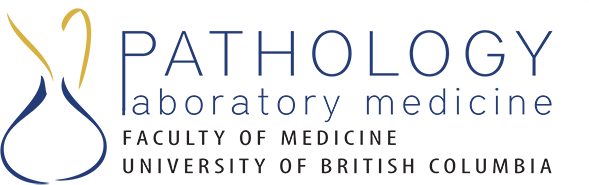 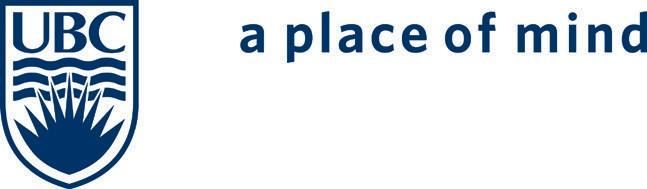 STUDENT COMPREHENSIVE EXAMINATIONAbout the Examination Committee: (Include a short description of the composition)About the Proposal: (Include a short description of the proposal submission)About the Examination: (Include a short description of the examination)About the Candidate Presentation: (Include a short description of the presentation)About the Supervisor Feedback: (Include a short description of the discussion)About the In Camera Discussion: (Include a description of the in-camera discussion and final About the Committee Decision: (Include the final mark and any conditions)The decision by the Committee:CANDIDACY DEADLINE				PASS     ☐FAIL     ☐PASS WITH THE FOLLOWING CONDITIONS ☐:(If needed) 	(If needed) 	DATE OF EXAM		NAME OF CHAIR 	SIGNATURE		NAME (FIRST, LAST)DATELOCATION☐STEP (Strategic Translation and Extension of Project) A topic that is either a future-cast project, or a side-line project, that addresses an original hypothesis that builds on the student’s current proposal.☐LEAP (Lateral Exploration of Alternate Project) A topic outside the immediate thesis topic that addresses an original hypothesis distinct from the student’s thesis topic. This option is similar to the comprehensive exam format in place prior to 2024. COMPOSITION OF EXAMINATION COMMITTEE☐STEP (Strategic Translation and Extension of Project) A topic that is either a future-cast project, or a side-line project, that addresses an original hypothesis that builds on the student’s current proposal.☐LEAP (Lateral Exploration of Alternate Project) A topic outside the immediate thesis topic that addresses an original hypothesis distinct from the student’s thesis topic. This option is similar to the comprehensive exam format in place prior to 2024. COMPOSITION OF EXAMINATION COMMITTEEROLENAME (FIRST, LAST)CHAIRSUPERVISORSUPERVISORY COMMITTEE EXAMINERPALM EXTERNAL EXAMINEREXTERNAL EXAMINERADDITIONAL EXTERNAL EXAMINER (IF REQUIRED)